Муниципальное общеобразовательное учреждение«Ривзаводская средняя общеобразовательная школа»ПРОГРАММА КУРСА ВНЕУРОЧНОЙ ДЕЯТЕЛЬНОСТИЕСТЕСТВЕННО-НАУЧНОЙ НАПРАВЛЕННОСТИ «ХИМИЯ В БЫТУ»ТОЧКА РОСТАНаправленность программы – естественнонаучная Возраст обучающихся: от 13 лет до 15 лет. Срок реализации программы: 1 год, 34 часа.       Учитель: Курочкина Наталья АлександровнаПояснительная запискаНаправленность программы – естественнонаучная Возраст обучающихся: от 13 лет до 15 лет. Срок реализации программы: 1 год, 34 часа.        Рабочая программа занятий внеурочной деятельности по биологии «Химия в быту» предназначена для организации дополнительного образования  обучающихся 7-9 классов МБОУ «Ривзаводская СОШ» Реализация программы обеспечивается нормативными документами: 1. Федеральный закон от 29.12.2012 № 273-ФЗ (ред. от 31.07.2020) «Об образовании в Российской Федерации» (с изм. и доп., вступ. в силу с 01.09.2020). 2. Методические рекомендации по проектированию дополнительных общеобразовательных общеразвивающих программ от 18.11.2015. Министерство образования и науки РФ3. Профессиональный стандарт «Педагог (педагогическая деятельность в дошкольном, начальном общем, основном общем, среднем общем образовании), (воспитатель, учитель)» 4. Приказ Министерства просвещения Российской Федерации от 9 ноября 2018 г. № 196 «Об утверждении Порядка организации и осуществления образовательнойдеятельности по дополнительным общеобразовательным программам»5.Федеральный Закон от 29.12.2012 № 273-ФЗ «Об образовании в РФ»6.Федеральный проект «Успех каждого ребенка» (утв. 7 декабря 2018 г.) Дополнительная общеобразовательная программа «Химия в быту» дает возможность каждому ребенку получать дополнительное образование исходя из его интересов, склонностей, способностей и образовательных потребностей, осуществляемых за пределами федеральных государственных образовательных стандартов и федеральных государственных требований.Направленность программы естественнонаучная, поскольку она предполагает углубленное изучение органической и неорганической химии, решение экспериментальных и расчетных задач повышенной сложности по химии. Содержание программы «Химия в быту» поможет подросткам 13-15 лет расширить и углубить знания по химии, усовершенствовать умения исследовать В системе естественнонаучного образования химия занимает важное место, определяемое ролью химической науки в познании законов природы, в материальной жизни общества, в решении глобальных проблем человечества, в формировании научной картины мира.Дополнительная общеобразовательная программа «Химия в быту» создана, чтобы в процессе получения дополнительного химического образования, учащиеся приобрели химические знания о законах и теориях, отражающих особенности химической формы движения материи, приобрели умения и навыки в постановке химического эксперимента, в работе с научной и справочной литературой, научились делать выводы применительно к конкретному материалу и более общие выводы мировоззренческого характера. Изучение химии помогает понять общие закономерности процесса познания природы человеком, методы аналогии и эксперимента, анализ и синтез позволяют понять науку во всем ее многообразии.Химические знания необходимы учащимся в повседневной жизни, производственной деятельности, продолжения образования и правильной ориентации поведения в окружающей среде. Программа «Химия вокруг нас » даѐт учащимся возможность выбрать профиль обучения, пополнить знания о профессиях, расширить знания предмета химии, необходимые для получения дальнейшего образования.Дополнительная общеобразовательная программа «Химия в быту" составлена с учетом оборудования "Точка роста".Новизна программы состоит в личностно-ориентированном обучении. Роль учителя состоит в том, чтобы создать каждому обучающемуся все условия, для наиболее полного раскрытия и реализации его способностей. Создать такие ситуации с использованием различных методов обучения, при которых каждый обучающийся прилагает собственные творческие усилия и интеллектуальные способности при решении поставленных задач.Актуальность программы «Химия в быту» создана с целью формирования интереса к химии, расширения кругозора учащихся. Он ориентирован на учащихся 7-9 классов, то есть такого возраста, когда ребятам становится интересен мир, который их окружает и то, что они не могут объяснить, а специальных знаний еще не хватает. Дети с рождения окружены различными веществами и должны уметь обращаться с ними.Педагогическая целесообразность программы связана с возрастными особенностями детей данного возраста 13-15 лет: любознательность, наблюдательность; интерес к химическим процессам; желанием работать с лабораторным оборудованием; быстрое овладение умениями и навыками. Курс носит развивающую, деятельностную и практическую направленность.Цель программы: Формирование у учащихся глубокого и устойчивого интереса к миру веществ и химических превращений, приобретение необходимых практических умений и навыков по лабораторной технике.Задачи химического кружка- развить познавательные интересы и интеллектуальные способности в процессе проведения химического эксперимента, самостоятельность приобретения знаний в соответствии с возникающими жизненными потребностями;-      развить учебно-коммуникативные умения;-  формирование умения наблюдать и объяснять химические явления, происходящие в природе, быту, демонстрируемые учителем;-  формировать умение работать с веществами, выполнять несложные химические опыты, соблюдать правила техники безопасности;-      воспитывать элементы экологической культуры;Отличительной особенностью данной программы является то, что занятия предполагают не только изучение теоретического материала, они также ориентированы на развитие практических умений и навыков самостоятельной экспериментальной и исследовательской деятельности учащихся. Ребята научатся ставить простейшие опыты, работать с реактивами, планировать самостоятельную работу над выбранной темой, оформлять практические работы.Формы занятий:-Групповая- ИндивидуальнаяПланируемые метапредметные и личностные результаты освоения кружка «Химия вокруг нас»Личностные результаты:- сформированность познавательных интересов, интеллектуальных и творческих способностей учащихся;-  самостоятельность в приобретении новых знаний и практических умений;-  мотивация образовательной деятельности школьников на основе личностно ориентированного подхода;Метапредметные:Регулятивные УУД:-    самостоятельно формулировать тему и цели урока;- составлять план решения учебной проблемы совместно с учителем;-   работать по плану, сверяя свои действия с целью, корректировать свою деятельность;-   в диалоге с учителем вырабатывать критерии оценки и определять степень успешности своей работы и работы других в соответствии с этими критериями.
Познавательные УУД:-   перерабатывать и преобразовывать информацию из одной формы в другую (составлять план, таблицу, схему);-    пользоваться словарями, справочниками;-    осуществлять анализ и синтез;-    устанавливать причинно-следственные связи;- строить рассуждения;
Коммуникативные УУД:-    высказывать и обосновывать свою точку зрения;-  слушать и слышать других, пытаться принимать иную точку зрения, быть готовым корректировать свою точку зрения;-  докладывать о результатах своего исследования, участвовать в дискуссии, кратко и точно отвечать на вопросы, использовать справочную литературу и другие источники информации;-   договариваться и приходить к общему решению в совместной деятельности; задавать вопросы.Предметные результаты:В познавательной сфере: – давать определения изученных понятий; – описывать демонстрационные и самостоятельно проведенные эксперименты, используя для этого естественный (русский) язык и язык химии; – классифицировать изученные объекты и явления; – делать выводы и умозаключения из наблюдений, изученных химических закономерностей; – структурировать изученный материал и химическую информацию, полученную из других источников;В ценностно-ориентационной сфере: – анализировать и оценивать последствия для окружающей среды бытовой и производственной деятельности человека; – разъяснять на примерах материальное единство и взаимосвязь компонентов живой и неживой природы и человека как важную часть этого единства; – строить свое поведение в соответствии с принципами бережного отношения к природе.В трудовой сфере: – планировать и проводить химический эксперимент; – использовать вещества в соответствии с их предназначением и свойствами, описанными в инструкциях по применению.В сфере безопасности жизнедеятельности: – оказывать первую помощь при отравлениях, ожогах и других травмах, связанных с веществами и лабораторным оборудованием.Введение.  Ознакомление с кабинетом химии и изучение правил техники безопасности Немного из истории химии. Алхимия. Химия вчера, сегодня, завтра. Техника безопасности в кабинете химии. Лабораторное оборудование. Знакомство с раздаточным оборудованием для практических и лабораторных работ. Посуда, еѐ виды и назначение. Реактивы и их классы. Обращение с кислотами, щелочами, ядовитыми веществами. Меры первой помощи при химических ожогах и отравлениях. Выработка навыков безопасной работы. Демонстрация. Удивительные опыты. Лабораторная работа. Знакомство с оборудованием для практических и лабораторных работ.«Вещества вокруг тебя, оглянись!» Вещество, физические свойства веществ. Отличие чистых веществ от смесей. Способы разделения смесей. Вода. Многое ли мы о ней знаем? Вода и еѐ свойства. Что необычного в воде? Вода пресная и морская. Способы очистки воды: отставание, фильтрование, обеззараживание. Столовый уксус и уксусная эссенция. Свойства уксусной кислоты и ее физиологическое воздействие. Питьевая сода. Свойства и применение. Чай, состав, свойства, физиологическое действие на организм человека. Мыло или мыла? Отличие хозяйственного мыла от туалетного. Щелочной характер хозяйственного мыла. Стиральные порошки и другие моющие средства. Какие порошки самые опасные. Надо ли опасаться жидких моющих средств. Лосьоны, духи, кремы и прочая парфюмерия. Могут ли представлять опасность косметические препараты? Можно ли самому изготовить духи? Многообразие лекарственных веществ. Какие лекарства мы обычно можем встретить в своей домашней аптечке? Аптечный йод и его свойства. Почему йод надо держать в плотно закупоренной склянке. «Зеленка» или раствор бриллиантового зеленого. Перекись водорода и гидроперит. Свойства перекиси водорода. Аспирин или ацетилсалициловая кислота и его свойства. Опасность при применении аспирина. Крахмал, его свойства и применение. Образование крахмала в листьях растений. Глюкоза, ее свойства и применение. Маргарин, сливочное и растительное масло, сало. Чего мы о них не знаем? Растительные и животные масла. Лабораторная работа 1. Свойства веществ. Разделение смеси красителей.Лабораторная работа 2. Свойства воды. Практическая работа1.Очистка воды. Лабораторная работа 3. Свойства уксусной кислоты.Лабораторная работа 4. Свойства питьевой соды. Лабораторная работа 5. Свойства чая.Лабораторная работа 6. Свойства мыла. Лабораторная работа 7. Сравнение моющих свойств мыла и СМС.Лабораторная работа 8. Изготовим духи сами. Лабораторная работа 9. Необычные свойства таких обычных зеленки и йода. Лабораторная работа 10. Получение кислорода из перекиси водорода. Лабораторнаяработа11. Свойства аспирина. Лабораторнаяработа12.Свойства крахмала. Лабораторная работа13. Свойства глюкозы. Лабораторнаяработа14. Свойства растительного и сливочного масел.«Увлекательная химия для экспериментаторов» Симпатические чернила: назначение, простейшие рецепты. Состав акварельных красок. Правила обращения с ними. История мыльных пузырей. Физика мыльных пузырей. Состав школьного мела. Индикаторы. Изменение окраски индикаторов в различных средах. Лабораторная работа15. «Секретные чернила». Лабораторная работа16. «Получение акварельных красок». Лабораторная работа17. «Мыльные опыты». Лабораторная работа 18.  «Как выбрать школьный мел». Лабораторная работа 19. «Изготовление школьных мелков». Лабораторная работа 20. «Определение среды раствора с помощью индикаторов». Лабораторная работа 21. «Приготовление растительных индикаторов и определение с помощью них рН раствора».Подведение итогов модуля. Круглый стол «Взгляд на мир вокруг нас с помощью химии». Календарно- тематическое планированиеУтверждаю: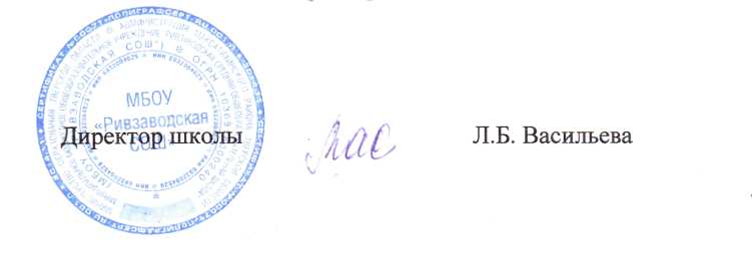 Приказ    №.1.6 От 31.08.2022г.№ п/п№ п/пТемаКол-во часовФорма занятияМесто проведенияФорма контроляДатаДатаОборудование№ п/п№ п/пТемаКол-во часовФорма занятияМесто проведенияФорма контроляПланФакт.ОборудованиеВведениеВведениеВведениеВведениеВведениеВведениеВведениеВведениеВведениеВведение11Вводный инструктаж по ТБ при проведениилабораторных работ. Приборы для	научных исследований,лабораторное оборудование1Беседа Кабинет                                                           «Вещества вокруг тебя, оглянись!»                                                           «Вещества вокруг тебя, оглянись!»                                                           «Вещества вокруг тебя, оглянись!»                                                           «Вещества вокруг тебя, оглянись!»                                                           «Вещества вокруг тебя, оглянись!»                                                           «Вещества вокруг тебя, оглянись!»                                                           «Вещества вокруг тебя, оглянись!»                                                           «Вещества вокруг тебя, оглянись!»                                                           «Вещества вокруг тебя, оглянись!»                                                           «Вещества вокруг тебя, оглянись!»2Свойства веществ. Разделение смеси красителей.1Лабораторное занятие КабинетОформление лабораторного  занятия3Свойства воды. Очистка воды. 1Лабораторное занятиеКабинетОформление лабораторного  занятия4Свойства уксусной кислоты.1Лабораторное занятиеКабинетОформление лабораторного  занятия5Лабораторная работа 4. Свойства питьевой соды.1Лабораторное занятиеКабинетОформление лабораторного  занятия6-7Лабораторная работа 5. Свойства чая.2Лабораторное занятиеКабинетОформление лабораторного  занятия8-9Лабораторная работа 6. Свойства мыла. Изготовление мыла в домашних условиях2Лабораторная работаКабинетОформление лабораторной работы10-11Лабораторная работа 7. Сравнение моющих свойств мыла и СМС.2Лабораторная работаКабинетОформление лабораторной работы12-13Лабораторная работа 8. Изготовим духи сами. 2Лабораторная работаКабинетОформление лабораторной работы14Лабораторная работа 9. Необычные свойства таких обычных зеленки и йода.1Лабораторная работаКабинетОформление лабораторной работы15Лабораторная работа 10. Получение кислорода из перекиси водорода.1Лабораторная работаКабинетОформление лабораторной работыреактивы16Лабораторнаяработа11. Свойства аспирина.1Лабораторная работаКабинетОформление лабораторной работыреактивы17-18Лабораторнаяработа12.Свойства крахмала. 2Лабораторная работаКабинетОформление лабораторной работыреактивы19Лабораторная работа 13. Свойства глюкозы. 1Лабораторная работаКабинетОформление лабораторной работыреактивы20-21Лабораторнаяработа14. Свойства растительного и сливочного масел.2Лабораторная работаКабинетОформление лабораторной работыХимия в бытуХимия в бытуХимия в бытуХимия в бытуХимия в бытуХимия в бытуХимия в бытуХимия в бытуХимия в быту22Виды бытовых химикатов Разновидности моющих средств1Практическое занятиеКабинет Оформление занятия23Спички и бумага: от истории изобретения до наших дней1Практическое занятиеКабинетОформление занятия24Химия и косметические средства1Практическое занятиеКабинетОформление занятия25-26Практическая работа №6. Выведение пятен ржавчины, чернил, жира2Практическое занятиеКабинетОформление занятияИндикаторы, реактивы«Увлекательная химия для экспериментаторов»«Увлекательная химия для экспериментаторов»«Увлекательная химия для экспериментаторов»«Увлекательная химия для экспериментаторов»«Увлекательная химия для экспериментаторов»«Увлекательная химия для экспериментаторов»«Увлекательная химия для экспериментаторов»«Увлекательная химия для экспериментаторов»«Увлекательная химия для экспериментаторов»27Симпатические чернила: назначение, простейшие рецепты.. Лабораторная работа15. «Секретные чернила».1Лабораторная работаКабинетОформление лабораторной работыИндикаторы, реактивы28История мыльных пузырей. Физика мыльных пузырей.Лабораторная работа17. «Мыльные опыты».1Лабораторная работаКабинетОформление лабораторной работы29-30Состав школьного мела. Лабораторная работа 18.  «Как выбрать школьный мел». Лабораторная работа 19. «Изготовление школьных мелков». 2Лабораторная работаКабинетОформление лабораторной работыИндикаторы, реактивы31-32Лабораторная работа 20. «Определение среды раствора с помощью индикаторов». Индикаторы. Изменение окраски индикаторов в различных средах.  Лабораторная работа 21. «Приготовление растительных индикаторов и определение с помощью них рН раствора».2Лабораторная работаКабинетОформление лабораторной работыИндикаторы, реактивы33Лабораторная работа16. «Получение акварельных красок». Состав акварельных красок. Правила обращения с ними2Лабораторная работаКабинетОформление лабораторной работы  «Что мы узнали о химии?».  «Что мы узнали о химии?».  «Что мы узнали о химии?».  «Что мы узнали о химии?».  «Что мы узнали о химии?».  «Что мы узнали о химии?».  «Что мы узнали о химии?».  «Что мы узнали о химии?».  «Что мы узнали о химии?».  «Что мы узнали о химии?».3434  «Что мы узнали о химии?». Круглый стол1Круглый столКабинетбеседа